	Hulpverlening en gespreksvoering binnen reformatorische gezinnen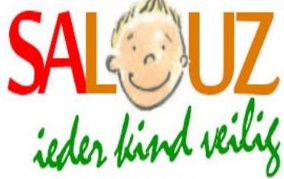 Praten over God tijdens de hulpverlening? Veel hulpverleners vinden dat lastig of niet nodig, vooral als ze zelf niet gelovig zijn. Dat, terwijl religie van grote invloed is op alle levensterreinen en bepalend bij de wijze waarop binnen gezinnen problemen geduid en opgelost worden. Deze training richt zich op professionals die te maken hebben met gezinnen of gezinsleden die opgroeien in een zogenaamde wij-cultuur. We zullen tijdens deze training de focus leggen op de orthodox-christelijke / reformatorische gemeenschap.Maria Vermeulen van Salouz ( zelf behorend tot de doelgroep)  verkende welke risicofactoren en welke beschermende factoren een rol spelen in gesloten gezinssystemen. Ze werkte mee aan een onderzoek naar het vòòrkomen van huiselijk geweld in orthodox christelijke kringen (Movisie 2012). Deze training gaat over waarden van gesloten gemeenschappen, respecteren van de geloofsovertuiging, spreken van ‘de gezinstaal’, het zorgvuldig en methodisch inbrengen van de geestelijke dimensie binnen gesprekken en het samenwerken met sleutelfiguren uit de context van de gezinnen.Op een interactieve wijze zullen kennis, visie en vaardigheden aan de orde komen.Opzet van de training:10 minuten 	Kennismaking en introductie thema20 minuten 	Quick-scan ‘wat is reformatorisch’10 minuten	Kenmerken van een wij-cultuur en ik-cultuur en opvoedkundige implicaties60 minuten  	Thema’s binnen reformatorische cultuur (gezag, gezinsvorming, man/vrouw verhouding, kerkgang)10 minuten	Pauze20 minuten	Communiceren vanuit vijf dimensies met focus op de geestelijke dimensie60 minuten	Oefenen rond gespreksvoering vanuit vijfde dimensie10 minuten	Verzamelen van do’s en dont’s n.a.v. input van deze training10 minuten	Evaluatie en afsluitingTotaal: 210 minuten / 3,5  uurInformatie: http://www.salouz.nl/training-werken-met-reformatorische-ouders/